我们将在新冠肺炎疫情期间聘请专业团队对招聘会场馆全面消毒，在接待区将备好酒精、一次性手套、消毒剂、免洗洗手液等消毒防疫物质入场须知:入场需佩戴口罩，携带个人有效身份证件，出示湖南省居民健康码，配合工作人员在门口测量体温、登记身份证件和联系方式后入场；现场将作人流管控，进场人员请听从工作人员引导，请勿拥挤，人员保持1米安全距离；每个展位前限一人洽谈，禁止扎堆交谈，长时间逗留，面试完毕尽快离场；所有参会人员需全程佩戴口罩，请勿随意摘取，废弃口罩请丢至指定处。企业报名方式：长沙高新人才网：http://www.15job.com/报名截止日期：6月20号—7月1号企业招聘参会人员控制不超过两人时间：2020年07月05日周日上午9:00-12:00地点：中国湖南省长沙市文轩路27号麓谷钰园(麓谷企业广场)A4栋主办、承办单位：(主办)长沙高新技术产业开发区管理委员会(承办)长沙高新技术产业开发区组织人事局电话： 0731-88923320       0731-88921293乘车线路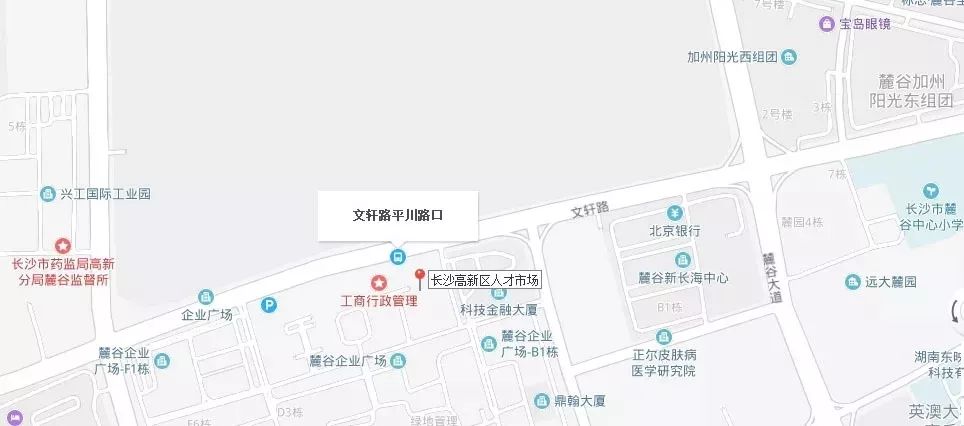 乘312、916、18、W109、W203、高新园区通勤车7号线等公交车至“文轩路平川路口(麓谷企业广场)站下车